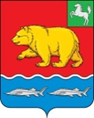 Администрация молчановского РАЙОНАТомской областипостановление06.07.2022                                                                                                                              №  450с. МолчановоО внесении изменений в постановление Администрации Молчановского района от 06.04.2010 № 154В соответствии с постановлением Администрации Молчановского района от 15.03.2010 № 99 «Об утверждении размеров окладов (должностных окладов) и надбавок стимулирующего характера по общеотраслевым должностям руководителей, специалистов, служащих и общеотраслевым профессиям рабочих муниципальных учреждений, финансируемых из бюджета Молчановского района»ПОСТАНОВЛЯЮ:1. Внести в постановление Администрации Молчановского района от 06.04.2010 № 154 «Об утверждении Положения о порядке оплаты труда работников по должности служащих и профессии рабочих Администрации Молчановского района» (далее - постановление) следующие изменения:подпункты 1) - 4) пункта 5 Положения о порядке оплаты труда работников по должности служащих и профессии рабочих Администрации Молчановского района изложить в следующей редакции: «1)  профессиональная квалификационная группа «Общеотраслевые должности служащих второго уровня»2) профессиональная квалификационная группа «Общеотраслевые должности служащих третьего уровня»  3) профессиональная квалификационная группа «Общеотраслевые профессии рабочих первого уровня»4) профессиональная квалификационная группа «Общеотраслевые профессии рабочих второго уровня»2. Опубликовать настоящее постановление в официальном печатном издании «Вестник Молчановского района» и разместить на официальном сайте муниципального образования «Молчановский район»                                    (http:// www.molchanovo.ru/).3. Настоящее постановление вступает в силу после его официального опубликования и распространяется на правоотношения, возникшие с 1 июня 2022 года.4. Контроль за исполнением настоящего постановления возложить на заместителя Главы Молчановского района по экономической политике.Глава Молчановского района                                                          Ю.Ю. СальковЛариса Валерьевна Котеловская (838256) 23 2 24В дело – 1Отдел учета и отчетности - 1Демакова - 1Котеловская - 1Управление финансов -1Квалификационный уровеньНаименование должностиРазмер должностного оклада (рублей)1 квалификационный уровеньоперативный дежурный92963 квалификационный уровеньначальник хозяйственного отдела10212Квалификационный уровеньНаименование должностейРазмер должностного оклада (рублей)1 квалификационный уровеньспециалист по муниципальным закупкам99761 квалификационный уровеньбухгалтер99761 квалификационный уровеньдокументовед9976экономист10681Квалификационный уровеньНаименование должностейРазмер должностного оклада(рублей)1 квалификационный уровеньуборщик служебных помещений67521 квалификационный уровеньрабочий по комплексному обслуживанию и ремонту зданий6752Квалификационный уровеньНаименование должностиРазмер должностного оклада (рублей)1 квалификационный уровеньводитель автомобиля9858».